יְצִירוֹת מִגְּלִילֵי נְיַר טוּאָלֶטאִרְגּוּנִיתהֶחֳמָרִים הַדְּרוּשִׁים :גְּלִילֵי נְיַר טוּאָלֶט, כַּמָּה שֶׁיֵּשׁצְבָעִים: גוֹאָש, טוּשִׁיםנְיָרוֹת צִבְעוֹנִיִּים לְקִשּׁוּטמִסְפָּרַיִםדָּבַק סְטִיקדֶּבֶק פְּלַסְטִיקמִשְׁטַח קַרְטוֹן לְהָנִיחַ אֶת הַגְּלִילִיםהֲכָנָה :צְבִיעַת הַגְּלִילִים בְּגוֹאָש אוֹ צֶבַע אַחֵר, אֶפְשָׁר לַעֲטֹף בִּנְיָר צִבְעוֹנִי וּלְהַדְבִּיק בְּדֶבֶקסְטִיק. הַדְבָּקַת הַגְּלִילִים אֶחָד לִשְׁנֵי בְּאֶמְצָעוּת דֶּבֶק פְּלַסְטִיק לָבָן, אֶפְשָׁר לְשַׁדֵּךְ בַּשַּׁדְכָןוְאֶפְשָׁר בְּדֶבֶק חַם אִם יֵשׁ, בְּעֶזְרַת מְבוּגָר. 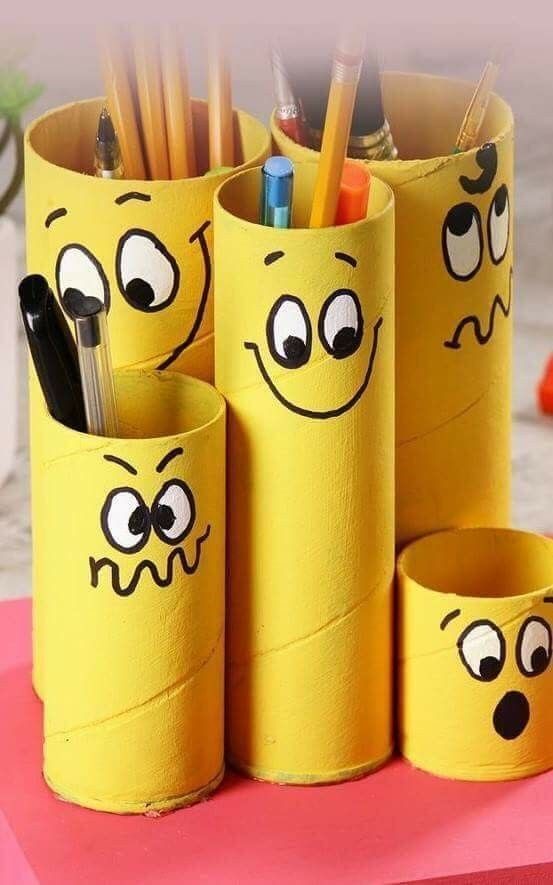 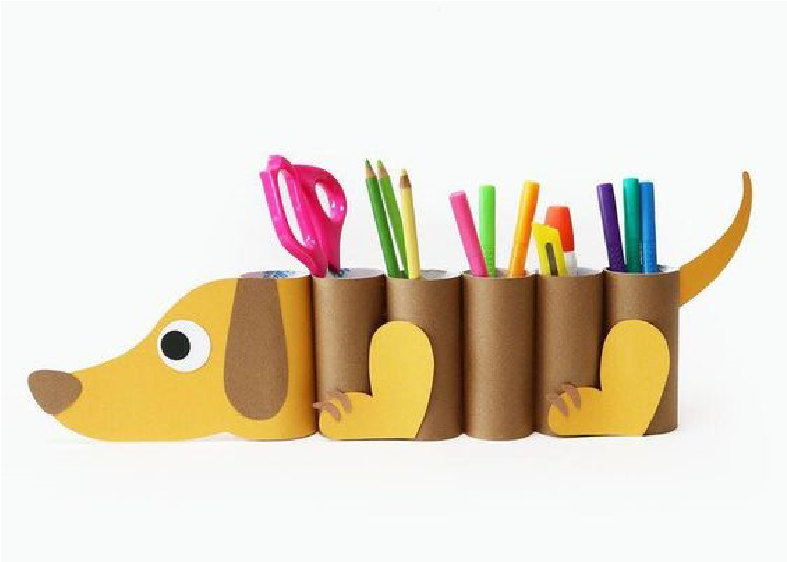 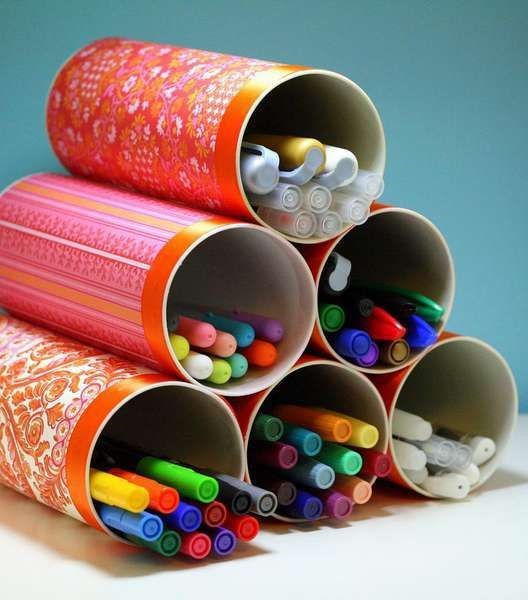 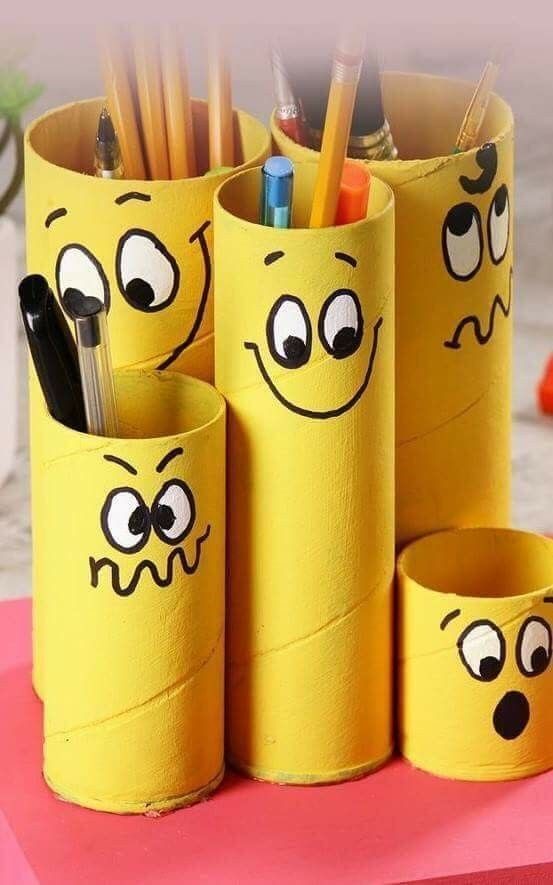 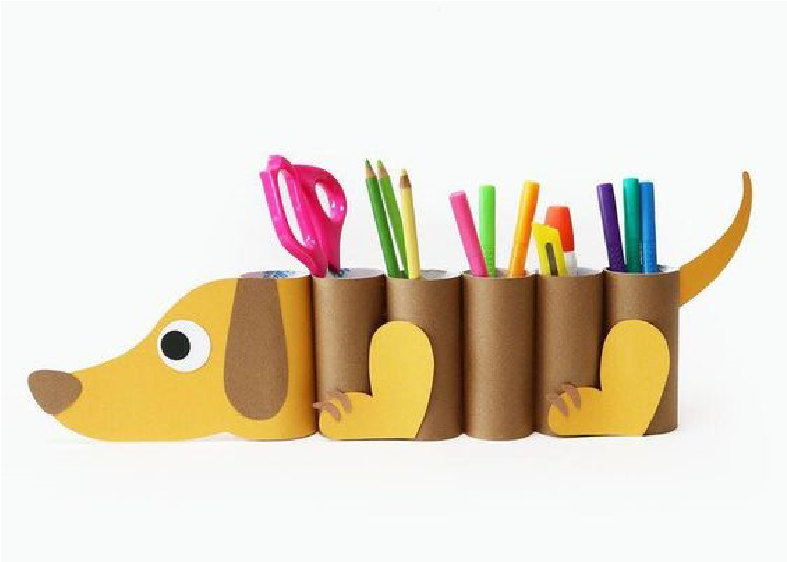 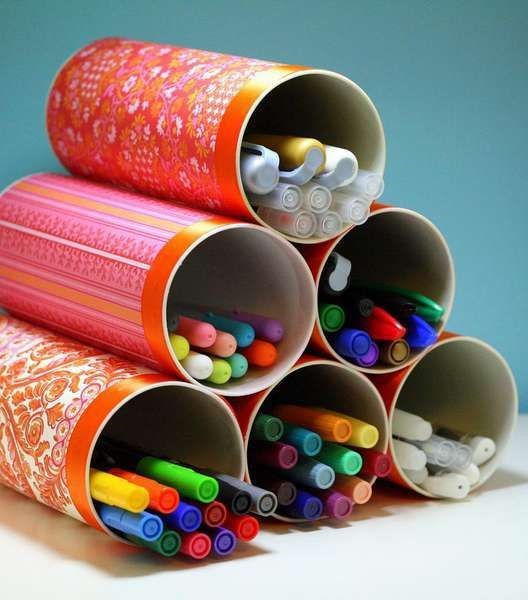 יְצִירַת חַיּוֹת מִגְּלִיל נְיַר טוּאָלֶט כְּיַד הַדִּמְיוֹן הַטּוֹבָה עֲלֵיכֶם.צָרְפָתִי מִסְפַּר דֻּגְמָאוֹת :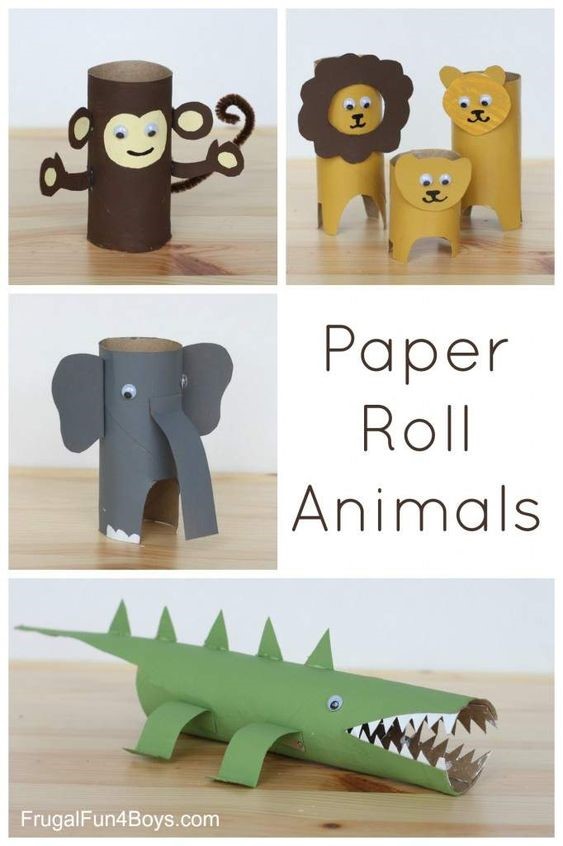 יְצִירַת מִשְׂחַק "לֶגוֹ " מִגְּלִילֵי נְיַר טוּאָלֶטכַּמָּה שֶׁיּוֹתֵר גְּלִילִים עָדִיףיֵשׁ לִצְבֹּעַ אֶת הַגְּלִילִיםלַחְרֹץ חֲרִיצִים בְּעֶזְרַת מִסְפָּרַיִם בִּקְצוֹת הַגְּלִילִיםלְהַתְחִיל לְשַׂחֵק וּלְהַרְכִּיב אֶחָד עַל הַשֵּׁנִי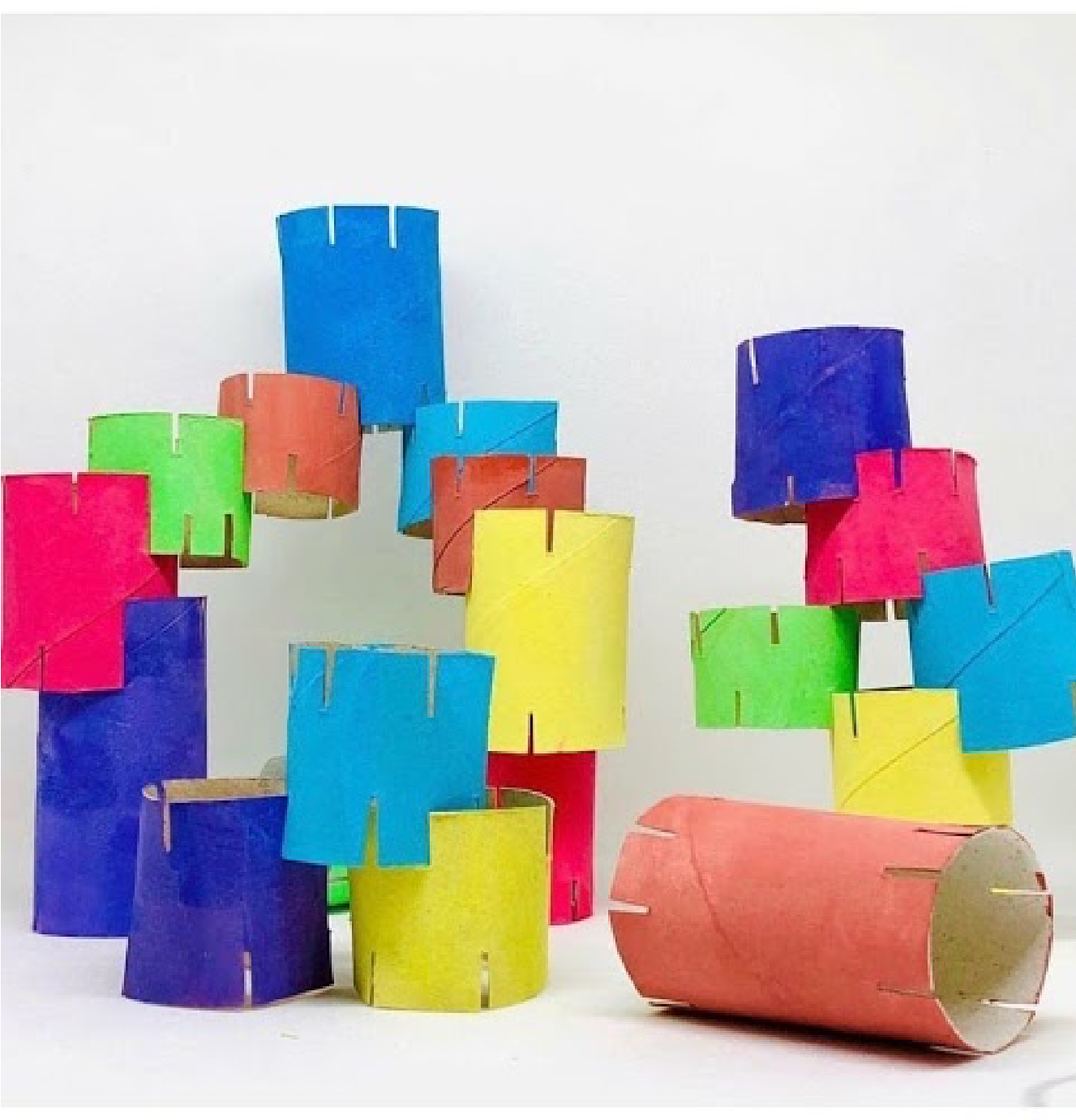 